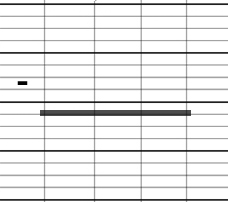 2ème étape : On ne peut pas « casser » le nombre 0, alors nous devons casser un nombre plus grand. Dans cet exemple, nous cassons 300 dizaines en 1 dizaine et 299 dizaines (car 300 = 1 + 299).Nous pouvons donc ajouter la dizaine avec 4 unités (10 + 4 = 14) et ainsi continuer la soustraction. 2ème étape : On ne peut pas « casser » le nombre 0, alors nous devons casser un nombre plus grand. Dans cet exemple, nous cassons 300 dizaines en 1 dizaine et 299 dizaines (car 300 = 1 + 299).Nous pouvons donc ajouter la dizaine avec 4 unités (10 + 4 = 14) et ainsi continuer la soustraction. Op. 5La soustraction posée (2)Op. 5La soustraction posée (2)